                          ბუნების  დაცვა  და  მნიშვნელობა პროექტის მიზანი: პროექტის მიზანია მოსწავლეებმა შეისწავლონს ბუნების მნიშვნელობა, თავისებურებები, ბუნების დაცვის აუცილებლობა, მოსალოდნელი საფრთხეები. აღვუძრათ მოსწავლეებს სურვილი,რომ გაუფრთხილდნენ ბუნებას და საკუთარი წვლილი შეიტანონ ხეების გამრავლებასა და მწვანე საფარის მოვლაში.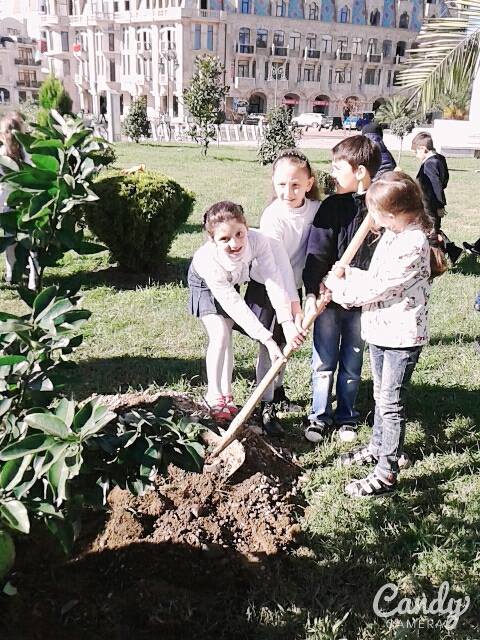 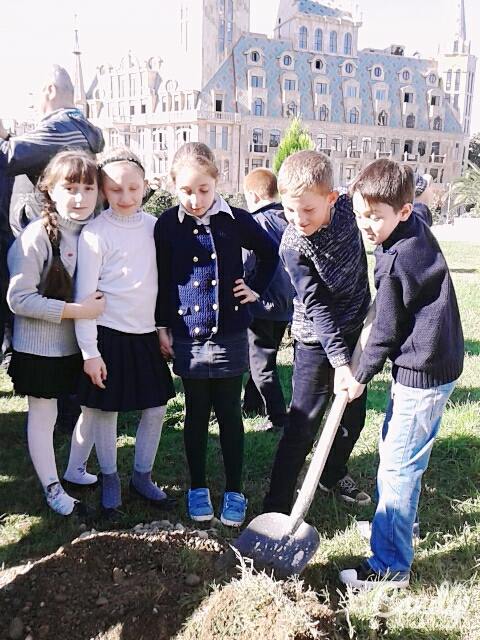 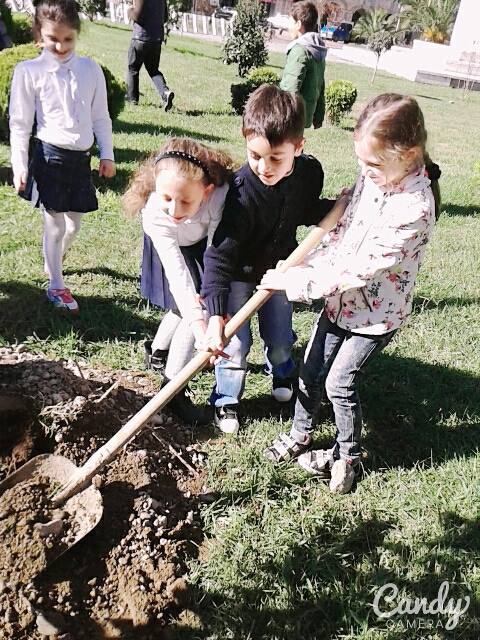 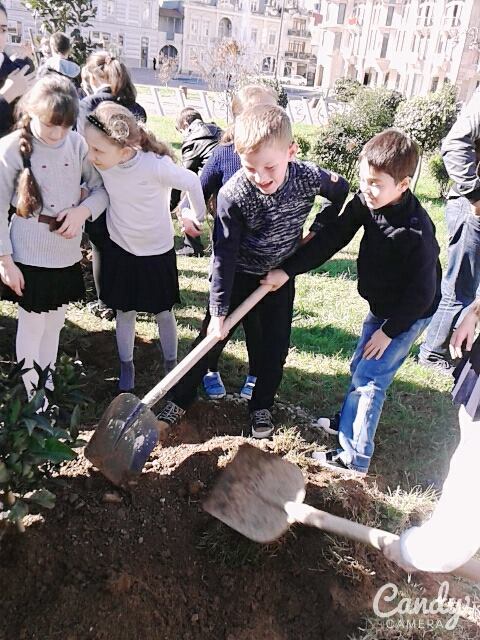 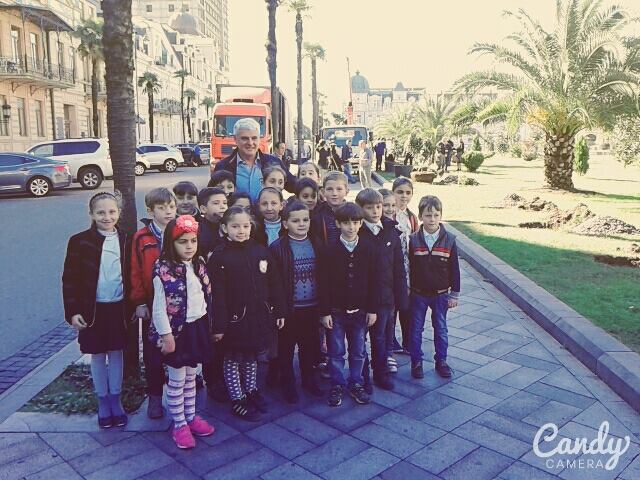 შედეგი: მოსწავლეებმა გააცნობიერეს მწვანე საფარის მნიშვნელობა ჯანსაღი გარემოს შენარჩუნებაში, ქალაქის მერთან ერთად, საკუთარი წვლილი შეიტანეს გარემოს გამწვანებაში. „გარემოს დაცვა’’„ჯანმრთელობა და ჰიგიენა’’პროექტის მიზანი ( „გარემოს დაცვა’’):  პროექტის მიზანია, მოსწავლეებმა გააცნობიერონ გარემოს დაცვის აუცილებლობა. გაითავისონ, რომ ყოველი ადამიანი მოვალეა ზრუნავდეს ჯანსაღი გარემოს შენარჩუნებაზე, რადგან ეს ყველაფერი სწორედ ჩვენს ჯანმრთელობასა და განვითარებაზეც აისახება. პორექტის მიზანი ( „ჯანმრთელობა და ჰიგიენა’’): პროექტის მიზანია მოსწავლეებს ავუხსნათ ჰიგიენის მნიშვნელობა. რომ მისი დაცვა აუცილებელია ჯანმრთელობისათვის და ეს არც თუ ისე რთულ საქმეა და პირადი ჰიგიენის დაცვა  ჩვენი ყოველდღიურობის შემადგენელი ნაწილია. პროექტის მსვლელობა: მოსწავლეები დავყავი ორ ჯგუფად. თითოეულ ჯგუფს გავაცანი პროექტზე სამუშაო თემა. მივეცი მითითებები, რომლითაც შეძლეს მოეძიებინათ საჭირო ვიზუალური და დამატებითი მასალა. 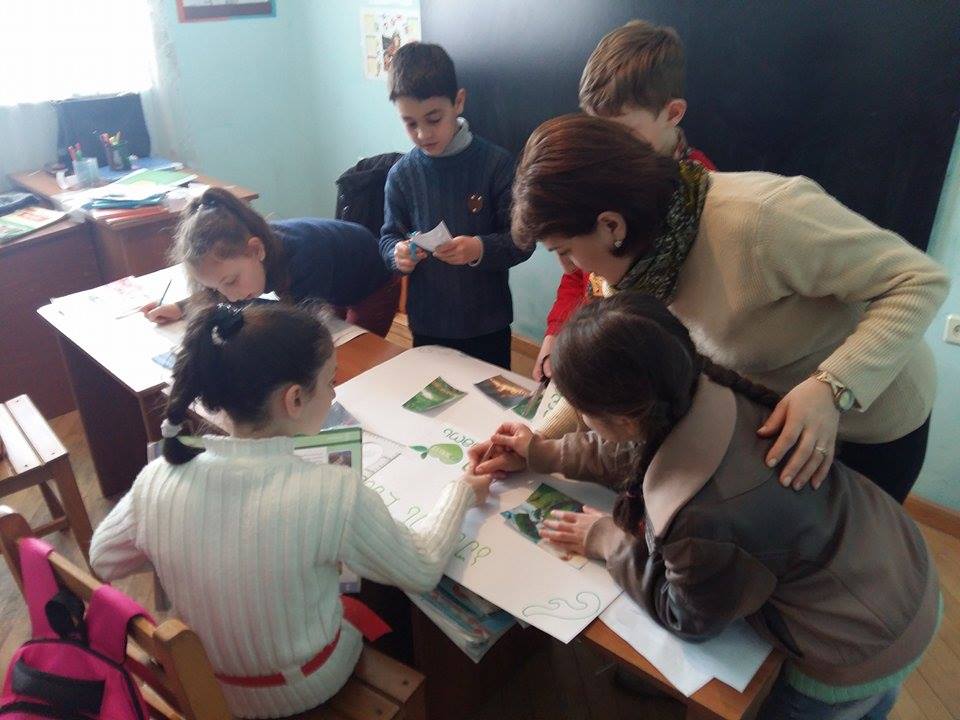 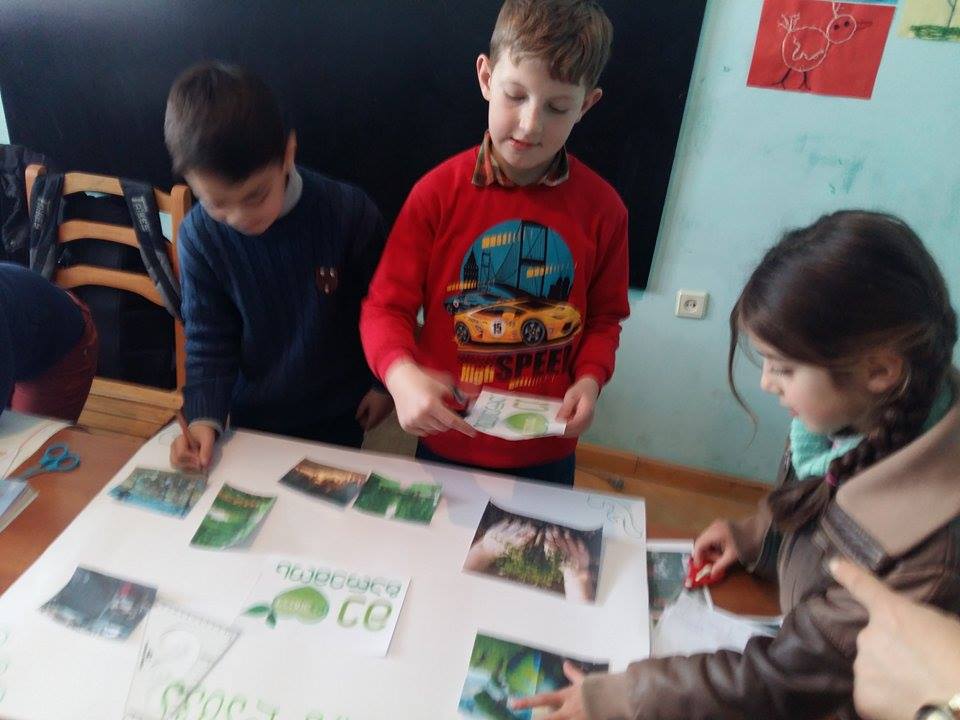 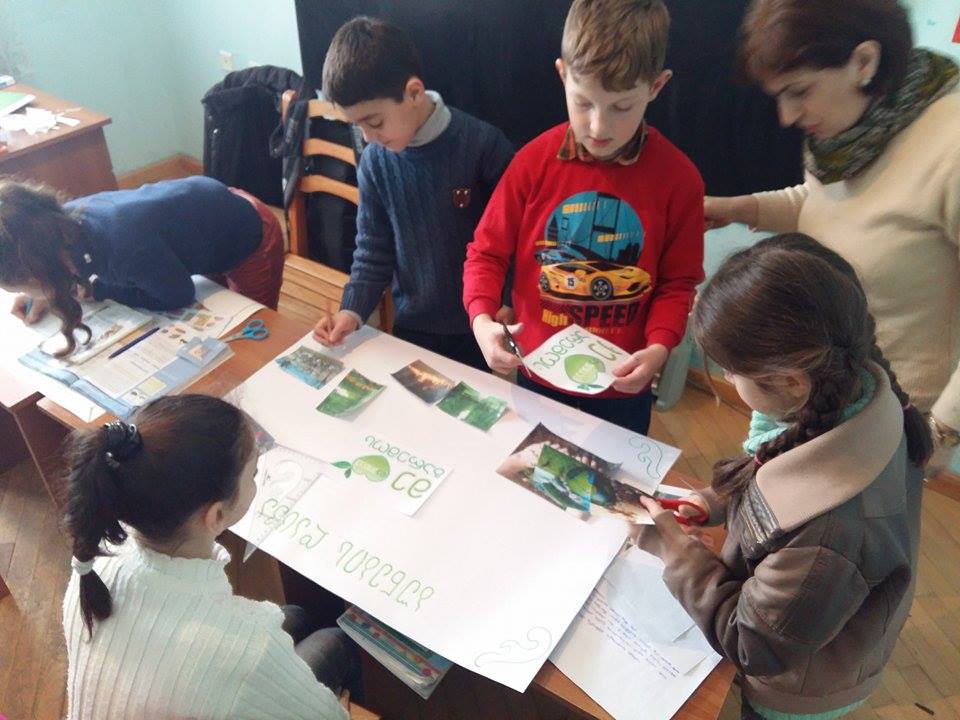 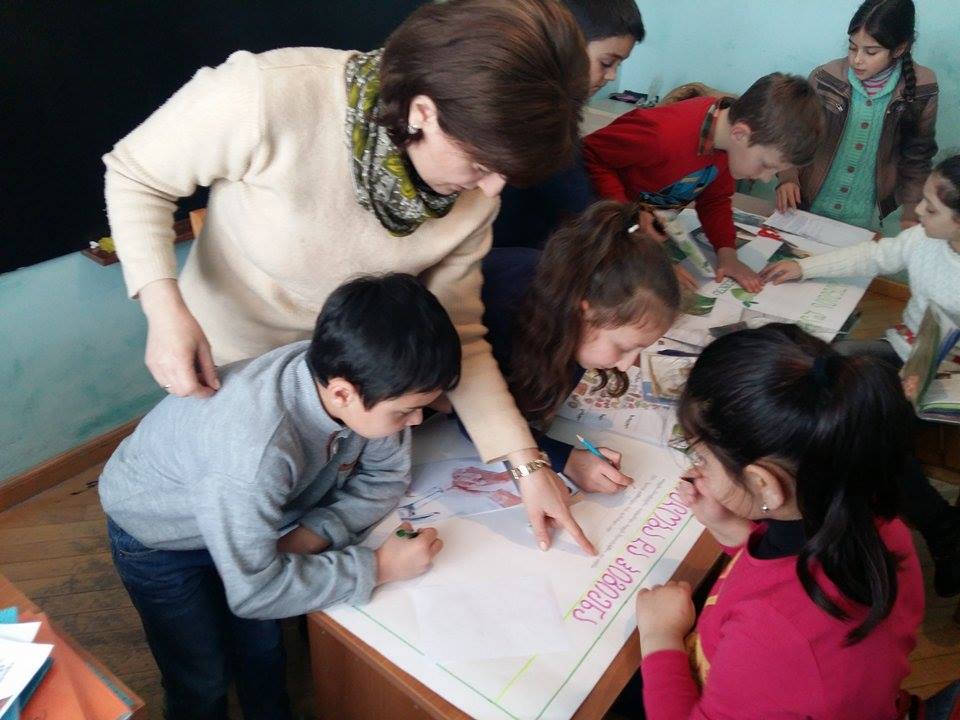 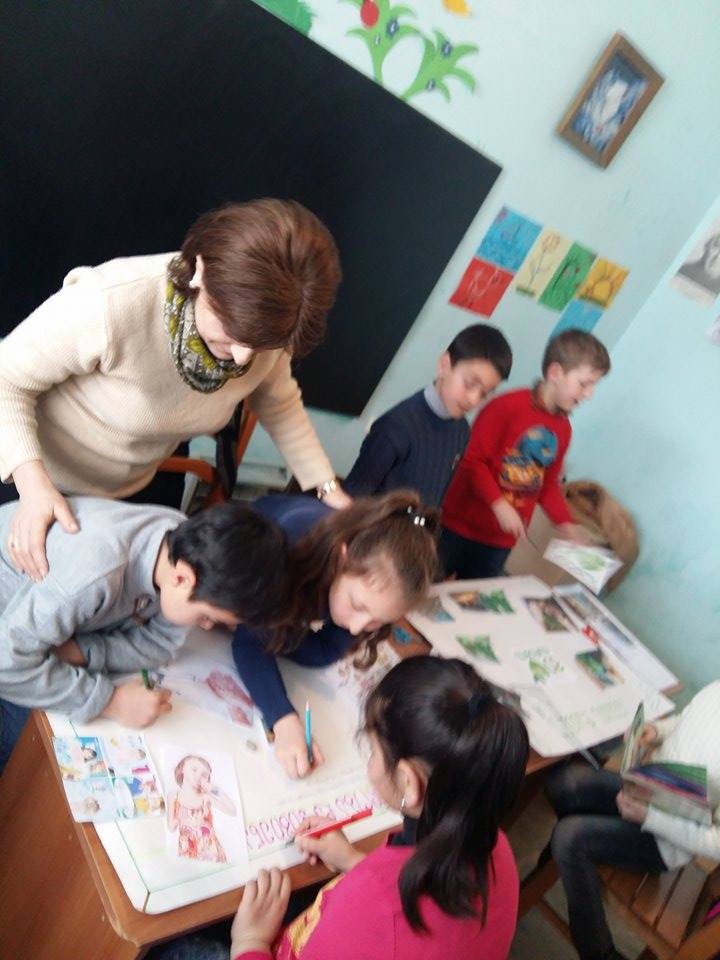 პროექტის შედეგი: ბავშვებმა შეგროვილი ფოტომასალითა და ინფორმაციით, საკუთარი ხელით შექმნეს პროექტის თემატიკაზე  საპრეზენტაციო მასალა. გაითავისეს მნიშვნელობა გარემოსა და ჰიგიენის დაცვისა და შენარჩუნების და მათი კავშირი ერთმანეთთან.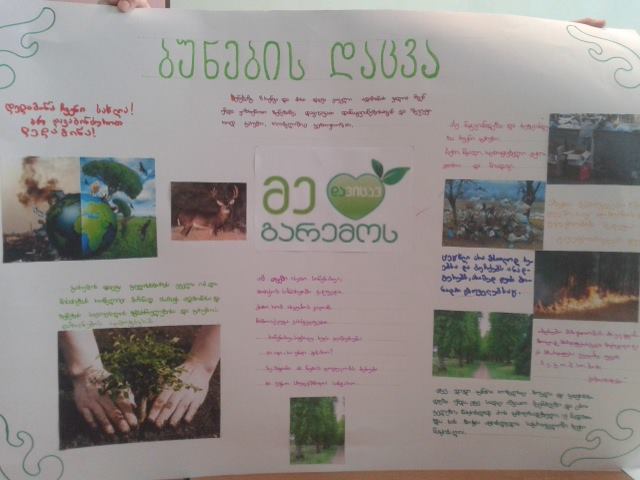 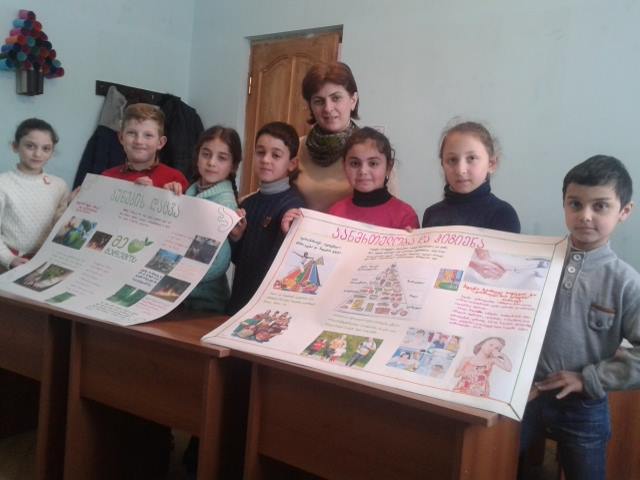 